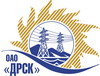 Открытое акционерное общество«Дальневосточная распределительная сетевая  компания»ПРОТОКОЛ ПЕРЕТОРЖКИПРЕДМЕТ ЗАКУПКИ: Открытый запрос предложений на право заключения Договора для филиала ОАО «ДРСК» «Амурские электрические сети»:    Лот № 1 «Замена провода ВЛ-10 кВ Ф.5 ПС Лесная»Лот № 2 «Ремонт ВЛ-0.4 кВ с. Лазовое»Основание для проведения закупки: ГКПЗ 2014 г. закупка 2050 лот 1, лот 2  раздел 1.1.Планируемая стоимость закупки в соответствии с ГКПЗ:    Лот № 1 – 1 064 000,00  руб. без учета НДС. Лот № 2 – 1 330 819,00  руб. без учета НДСПРИСУТСТВОВАЛИ: два члена постоянно действующей Закупочной комиссии 2-го уровня. ВОПРОСЫ ЗАСЕДАНИЯ ЗАКУПОЧНОЙ КОМИССИИ:В адрес Организатора закупки поступила одна заявка на участие в  процедуре переторжки.Процедура переторжки проходила в заочной форме.Дата и время начала процедуры вскрытия конвертов с заявками на участие в закупке: 15:00 часов благовещенского времени 25.06.2014 г Место проведения процедуры вскрытия конвертов с заявками на участие в закупке: 675000, г. Благовещенск, ул. Шевченко 28, каб. 244.В конвертах обнаружены заявки следующих Участников закупки:РЕШИЛИ:Утвердить протокол переторжкиОтветственный секретарь Закупочной комиссии 2 уровня  ОАО «ДРСК»                       		     О.А. МоторинаТехнический секретарь Закупочной комиссии 2 уровня  ОАО «ДРСК»                           	 Е.Ю. Коврижкина            № 378/УР-Пг. Благовещенск25 июня 2014 г.№п/пНаименование Участника закупки и его адресОбщая цена заявки до переторжки, руб. без НДСОбщая цена заявки после переторжки, руб. без НДСЛот № 1 «Замена провода ВЛ-10 кВ Ф.5 ПС Лесная»Лот № 1 «Замена провода ВЛ-10 кВ Ф.5 ПС Лесная»Лот № 1 «Замена провода ВЛ-10 кВ Ф.5 ПС Лесная»Лот № 1 «Замена провода ВЛ-10 кВ Ф.5 ПС Лесная»ООО «Дальэлектромонтаж»г. Свободный, ул. Шатковская, 1261 043 933,37не поступила2.ООО «Смена»г. Свободный, ул. Деповская, 31 063 500,00не поступилаЛот № 2 «Ремонт ВЛ-0.4 кВ с. Лазовое»Лот № 2 «Ремонт ВЛ-0.4 кВ с. Лазовое»Лот № 2 «Ремонт ВЛ-0.4 кВ с. Лазовое»Лот № 2 «Ремонт ВЛ-0.4 кВ с. Лазовое»1ООО «АмурСельЭнергоСетьСтрой»г. Благовещенск, ул. 50 лет Октября 2281 203 337,97  не поступила2ООО «Энергострой»г. Благовещенск, с. Белогорье, ул. Призейская, 41 230 000,00  1 202 000,00